РЕШЕНИЕ  03 мая 2023 года                                                                                            	      № 4-5«О внесении изменений в Положение о порядке проведения регионального дня приема граждан руководителями органов местного самоуправления внутригородского муниципального образования Санкт-Петербурга поселок Комарово и (или) уполномоченными ими на это лицами», утвержденное решением Муниципального совета № 6-4 от 22.05.2019 года»В соответствии с Законом Санкт-Петербурга от 10.04.2023 № 191-39 «О внесении изменения в Закон Санкт-Петербурга «О дополнительных гарантиях права граждан Российской Федерации на обращение в органы государственной власти Санкт-Петербурга и органы местного самоуправления внутригородских муниципальных образований города федерального значения Санкт-Петербурга», а также с учётом модельного акта прокурора г. Санкт-Петербурга от 19.04.2023, муниципальный советРЕШИЛ:Внести изменение в Положение о порядке проведения регионального дня приема граждан руководителями органов местного самоуправления внутригородского муниципального образования Санкт-Петербурга поселок Комарово и (или) уполномоченными ими на это лицами», утвержденное Решением муниципального совета № 6-4 от 22.05.2019 года (далее – Положение).Подпункт 8 пункта 5 Положения изложить в следующей редакции:«8) дети-сироты и дети, оставшиеся без попечения родителей, лица из числа детей-сирот и детей, оставшихся без попечения родителей, а также лица, потерявшие в период обучения обоих родителей или единственного родителя;». Настоящее Решение вступает в силу с момента официального опубликования.Контроль за исполнением Решения оставляю за собой.   Глава муниципального образования 					     	    А.С. Журавская		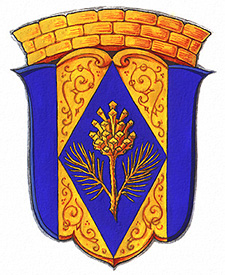 